INDICAÇÃO Nº 2311/2018Sugere ao Poder Executivo Municipal a extração de árvore localizada defronte o nº 88 na Rua Lázaro Alves Maria Sobrinho, no bairro Jardim Paulista, neste município. Excelentíssimo Senhor Prefeito Municipal, Nos termos do Art. 108 do Regimento Interno desta Casa de Leis, dirijo-me a Vossa Excelência para sugerir que, por intermédio do Setor competente, seja realizada extração de árvore localizada defronte o nº 88 na Rua Lázaro Alves Maria Sobrinho, no bairro Jardim Paulista,  neste município.  Justificativa:Informo que fomos procurados pela munícipe Sra. Patrícia moradora da Rua Lázaro Alves Maria Sobrinho, nº 88, solicitando providências quanto ao seu pedido de extração de árvore defronte ao seu imóvel;Segundo a moradora a árvore vêm apresentando rachaduras e cupim em seu tronco, além de estar pendendo para a via pública e fraturando totalmente a calçada, impossibilitando a passagem de pedestres. Outro fator que justifica o pedido de extração das referidas árvores, é que a arvore é velha e podem vir a cair a qualquer momento, podendo vir a ocorrer acidentes físicos e materiais, uma vez que o local onde essa árvore esta plantada é um local bastante transitado por pedestres; Por todo exposto, pedimos o deferimento deste nosso pedido e visando sanar futuros danos materiais, além de evitar maiores riscos de acidentes físicos.Plenário “Dr. Tancredo Neves”, em 13 de março de 2.018.JESUS VENDEDOR-Vereador / Vice Presidente-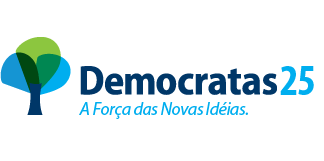 